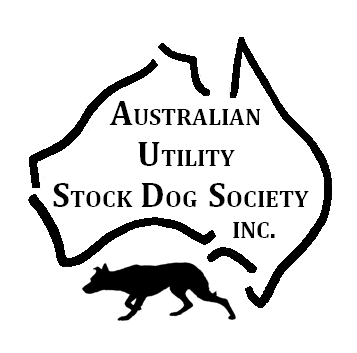 	Australian Utility Stock Dog Society Inc. 				No. A0092012P	DOG REGISTRATION APPLICATION FORM		   (Please retain a copy for your records)Please fill out as much of the above pedigree information as possible including breeding prefixesPayment Details: (Registration will not be completed until payment is received)Fee: $10	Cheque/Money Order – payable to AUSDS Inc.	Direct Deposit – Bendigo Bank, AUSDS Inc. BSB 633-000 A/C 155523780 (with your name as reference)	………………….  Have you included verification of pedigree:      Yes / No    ……………………..I declare that the above details are correct to the best of my knowledgeName: …………………………………….Signature: …………………………………	Date: ……/……../……….Please Forward to: AUSDS Inc. Registrar   registrar@ausds.org 